Центр МАГЕЛЛАНОЛИМПИАДЫ И КОНКУРСЫ ДЛЯ ШКОЛЬНИКОВ"В каждом ребенке есть солнце, только дайте ему светить!" СократКонец формыРезультаты конкурса «Естествознание».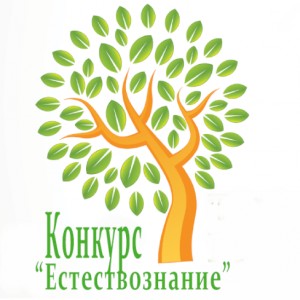                                                            Март 2017 г.г.№классученикместоколичество балловучитель12 А классМихайлик Даниил241Иванова Наталья Анатольевна22 А классОленич Ульяна239Иванова Наталья Анатольевна32 А классДорохов Илья238Иванова Наталья Анатольевна42 А классТрушкина Алевтина237Иванова Наталья Анатольевна53 А классЦимик Татьяна339Пестова Светлана Васильевна63 А классПестов Андрей339Пестова Светлана Васильевна73 А классБогданова Ирина338Пестова Светлана Васильевна83 А классЛесик Арина338Пестова Светлана Васильевна93 А классМинулин Александр336Пестова Светлана Васильевна103 А классГаврильченко Олеся334Пестова Светлана Васильевна114 А классСкачкова Анна246Михайлик Марина Степановна124 А классТоргашина Виктория246Михайлик Марина Степановна134 А классМещеряков Эрик246Михайлик Марина Степановна144 А классШевчук Анна542Михайлик Марина Степановна154 А классЖабина Милана938Михайлик Марина Степановна164 Б классДолгополова Дарья246Белоусова Екатерина Олеговна174 Б классЛихачев Назар938Белоусова Екатерина Олеговна174 Б классСтыценко Анастасия938Белоусова Екатерина Олеговна189 А классГутов Игорь239Котлярова Нина Николаевна199 А классИванов Александр239Котлярова Нина Николаевна20   9 А классСоколов Евгений239Котлярова Нина Николаевна219 А классСупонева Елизавета239Котлярова Нина Николаевна2210 классАлексеев Максим135Котлярова Нина Николаевна2310 классГришенкова Полина232Котлярова Нина Николаевна